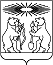 О внесении изменений в постановление администрации Северо-Енисейского района «Об утверждении административного регламента предоставления муниципальной услуги муниципальным бюджетным учреждением «Муниципальный музей истории золотодобычи Северо-Енисейского района» «Создание экспозиций (выставок) музеев, организация выездных выставок»В целях приведения административного регламента в соответствие с требованиями Федерального закона от 27.07.2010 № 210-ФЗ «Об организации предоставления государственных и муниципальных услуг», в соответствии с постановлением администрации Северо-Енисейского района от 08.10.2018 № 329-п «Об утверждении порядка разработки и утверждения административных регламентов предоставления муниципальных услуг», руководствуясь статьей 34 Устава Северо-Енисейского района, ПОСТАНОВЛЯЮ:1. Внести в приложение к постановлению администрации Северо-Енисейского района от 22.09.2016 № 633-п «Об утверждении административного регламента предоставления муниципальной услуги муниципальным бюджетным учреждением «Муниципальный музей истории золотодобычи Северо-Енисейского района» «Создание экспозиций (выставок) музеев, организация выездных выставок» (в редакции постановлений администрации Северо-Енисейского района от 16.02.2017 № 49-п, от 25.08.2017 № 341-п, от 21.02.2019 № 60-п) следующее изменение:абзац десятый пункта 2.5 раздела 2, именуемого «Стандарт предоставления муниципальной услуги», исключить.2. Настоящее постановление вступает в силу со дня, следующего за днем его официального опубликования в газете «Северо-Енисейский вестник», и подлежит размещению на официальном сайте Северо-Енисейского района в информационно-телекоммуникационной сети «Интернет» (www.admse.ru).Глава Северо-Енисейского района						А.Н. РябцевАДМИНИСТРАЦИЯ СЕВЕРО-ЕНИСЕЙСКОГО РАЙОНАПОСТАНОВЛЕНИЕАДМИНИСТРАЦИЯ СЕВЕРО-ЕНИСЕЙСКОГО РАЙОНАПОСТАНОВЛЕНИЕ«____» __________ 2022 г.№ ______гп Северо-Енисейскийгп Северо-Енисейский